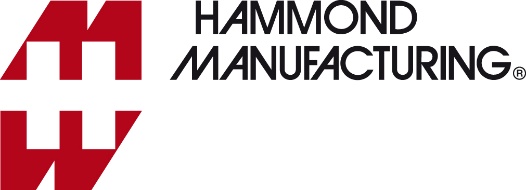 Press informationJanuary 17, 2022To download a 300dpi print quality image, go to parkfield.co.uk/hammond-canada/hyj-print.jpgTo download a Word file of the text, go to parkfield.co.uk/hammond-canada/hyj.docxTo view all Hammond Manufacturing press information, go to parkfield.co.uk/hammond-canada/	
Hammond’s new NEMA 4X HYJ and HYPB stainless enclosures for hygienic applicationsHammond Manufacturing’s new HYJ Series 304 stainless steel enclosures are designed for use in manufacturing areas where maintaining hygiene standards and avoiding contamination build-up are critical considerations. They meet UL 508A Type 3R, 12, 4 and 4X, NSF – ANSI 169 and IEC 60529 IP69/IP69K. They withstand regular high temperature, high pressure washdown and there are no dirt traps where contaminants could gather. Information about Hammond’s design approach to hygienic enclosures is available here: https://www.hammfg.com/hygienic.The family is initially available in five sizes from 7.94 x 4.88 x 4.00 to 16.36 x 13.30 x 8.00 inches (202 x 124 x 102 to 416 x 338 x 203mm). The symmetric rectangular design means that the units can be vertically or horizontally surface mounted. All sides slope to ensure that water quickly drains off after spray cleaning, and a super-smooth finish stops water pooling. There are no slotted screw heads, quarter turn latches or welded mounting brackets which can be difficult to clean areas; the front cover is secured to the body with crevice-free hex head bolts fitted with an external silicone washer. The distinctive blue coloured "hygiene" silicone gasket is fitted beyond the cover edges and it is easily removable for cleaning or replacement. To eliminate difficult to clean areas behind the enclosure, stand-offs, available in four different lengths, ensure that the HYJ is fixed well proud of the wall so that all faces can be washed down.Simultaneously launched are the complementary HYPB pushbutton family for machine and process control. They are available with 22.5 or 30.5mm holes arranged in a single row of one, two, three or four holes, two rows with four holes arranged in two rows of two or two rows with six holes arranged in two rows of three.*** Ends: body copy 292 words ***Notes to Editors.For further information:Sheldon ButtsHammond Manufacturing Co. Ltd.394 Edinburgh Road NorthGuelphOntarioN1H 1E5Canadatel: (519) 822-2960fax: (519) 822-0715sbutts@hammfg.comhammfg.comAgency contact:Nigel MayParkfield Communications LimitedParkfield HouseDamerhamHantsSP6 3HQUKtel: + 44 1725 518321fax: + 44 1725 518378nigel.may@parkfield.co.ukparkfield.co.uk